Сегодня у нас контрольная работа за I четверть. Поступаем с этой работой так же, как и с домашними заданиями в октябре – выполняем (в тетради или на распечатанном листочке), подписываем фамилию, фотографируем или сканируем, высылаем на muzlit.distant.trio@gmail.com в срок до 27.10.2020 (вторник) включительно.  ВНИМАНИЕ! 28.10.2020 (в среду) работы приниматься уже не будут! Если ребенок не может выполнить задание в установленные сроки в связи с болезнью, просьба своевременно сообщить об этом! I. Музыкальная викторинаЗадача обучающегося – узнать прозвучавшее произведение. Само задание и инструкции по его выполнению вы найдете в видеоуроке от 21.10.2020.Ответы:II. ТестТакая форма работы нам уже знакома. Все вопросы вы также найдете в видеоуроке, но на всякий случай продублирую их и в текстовом файле.1. Как звали Вивальди?2. Какое время года в произведении А. Вивальди идёт первым?3. Как звали Сен-Санса?4. Какое животное не показано в произведении «Карнавал животных»?5. Какое животное изображается в номере «Персонажи с длинными ушами» («Карнавал животных»)?6. Как называется инструмент, изображённый на картинке?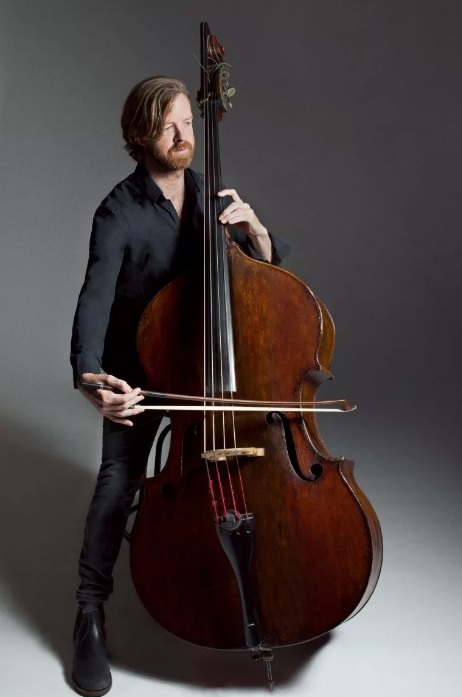 7. Как называется инструмент, изображённый на картинке?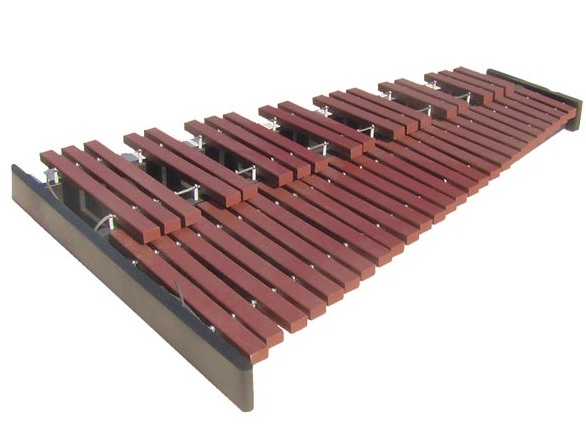 8. В каком номере из «Карнавала животных» мы можем услышать инструмент, изображённый на картинке в вопросе № 7?9. В произведении «Карнавал животных» есть один номер, который никак не связан с животными. Как называется этот номер?10. Правда ли, что произведение «Карнавал животных» состоит из 14 номеров? ______11. Правда ли, что в последней части произведения «Карнавал животных» изображен заяц? ______12. Правда ли, что К. Сен-Санс – это композитор из России? ______13. Правда ли, что А. Вивальди – это композитор из Италии?______14. Правда ли, что произведение «Времена года» было создано 100 лет назад?______15. Правда ли, что в части «Август» («Времена года») изображается гроза?______16. Правда ли, что для того, чтобы слушатели лучше поняли произведение «Времена года», А. Вивальди нарисовал картины к каждой части произведения?______АК. Сен-Санс – Слон («Карнавал животных»)БК. Сен-Санс – Аквариум («Карнавал животных»)ВК. Сен-Санс – Ископаемые («Карнавал животных»)ГК. Сен-Санс – Лебедь («Карнавал животных»)ДА. Вивальди – Весна, часть 1, Март («Времена года»)ЕА. Вивальди – Лето, часть 3, Август («Времена года»)ЖА. Вивальди – Зима, часть 1, Декабрь («Времена года»)№ 1№ 2№ 3№ 4№ 5№ 6№ 7А. АльбертоВ. АдрианоБ. АлонсоГ. АнтониоА. ЗимаВ. ЛетоБ. ВеснаГ. ОсеньА. КлодВ. КонстантинБ. КамильГ. КристианА. ЛевВ. ЗаяцБ. СлонГ. КенгуруА. ОсёлВ. ЗаяцБ. СлонГ. СобакаА. Гитара В. ВиолончельБ. СкрипкаГ. КонтрабасА. ФортепианоВ. КлавесинБ. КсилофонГ. ОрганА. ЛевВ. ИскопаемыеБ. Куры и петухиГ. ЛебедьА. ПианистыВ. ГитаристыБ. СкрипачиГ. Музыканты